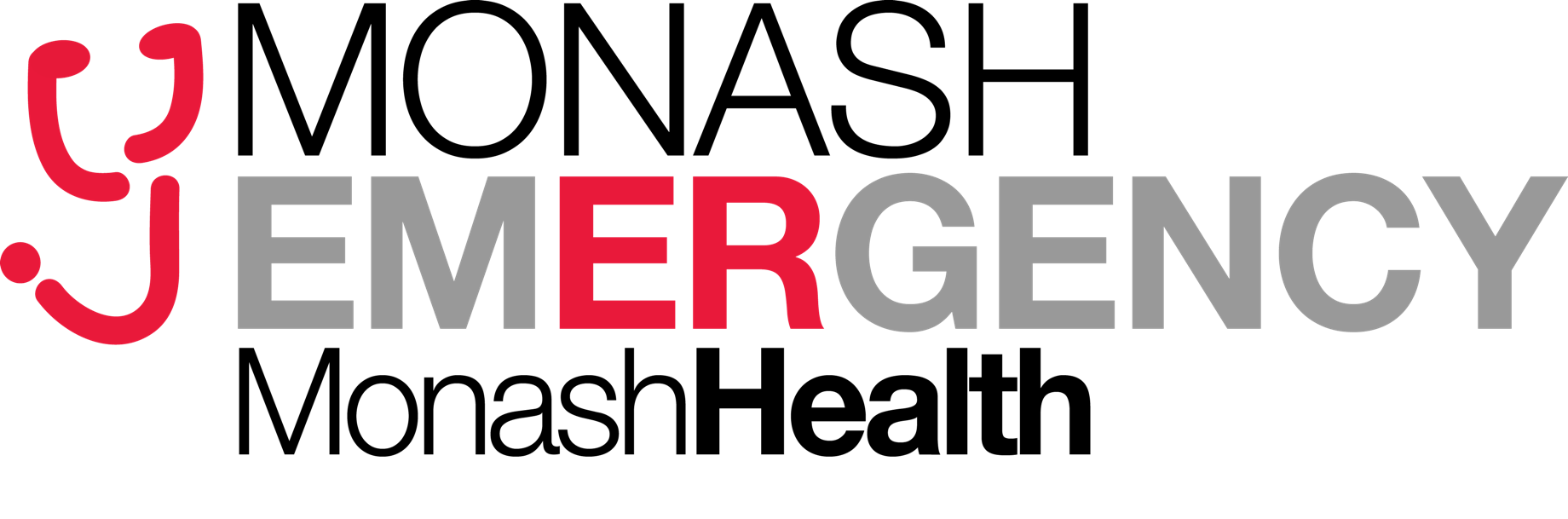 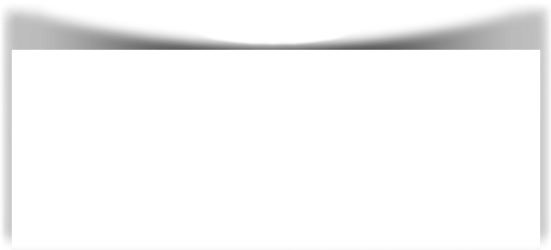 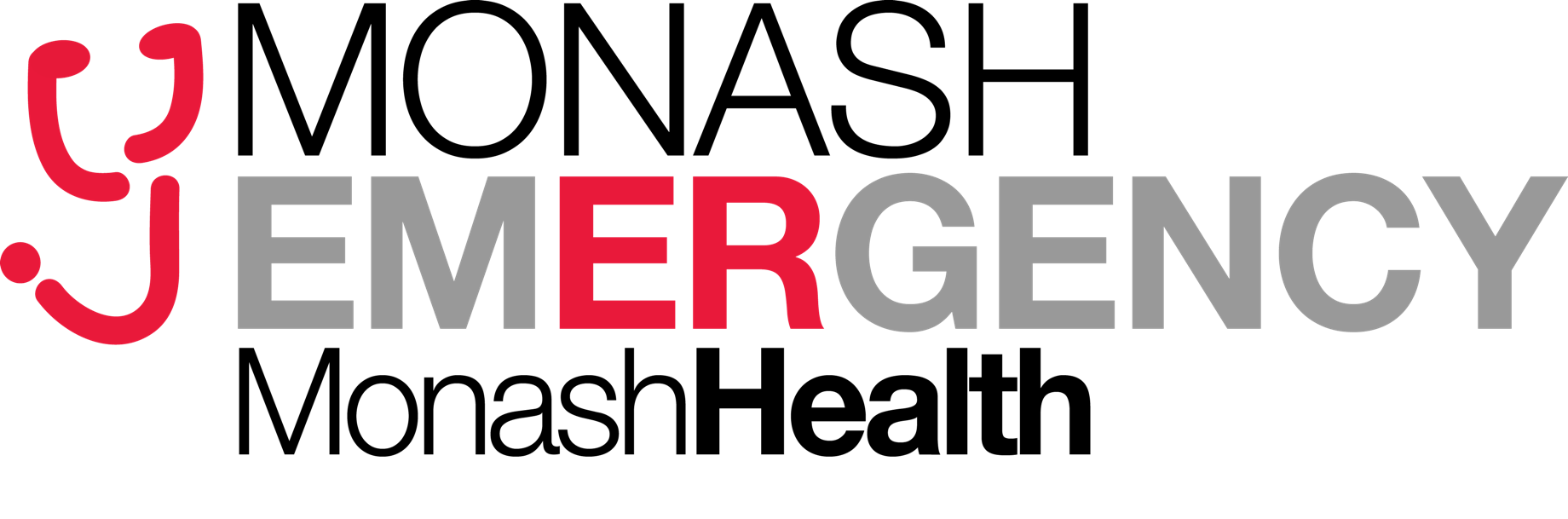 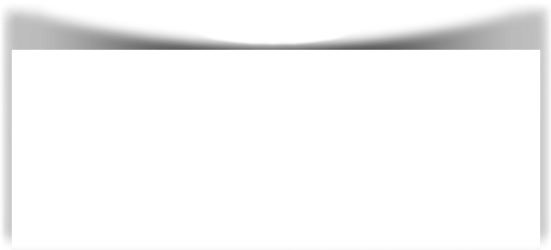 MONASH HEALTH FELLOWSHIP WRITTEN PRACTICE EXAM  2024.1  Monash Health are running a practise SAQ exam for the ACEM fellowship written exam (3-hour exam).   Open to Victorian candidates planning to sit the fellowship written exam in May 2024  Exam Date: Wednesday 21st of FebruaryTime: Two sessions (9am-12 and 1-4pm) Venue: Cliftons Melbourne - 1/440 Collins St, Melbourne The Exam will be marked by a combination of actual Victorian examiners and educators with a feedback session held 3 weeks later.  Feedback date: Wednesday 13th of March: 1000 to 1400  Format: Zoom Webinar (will be recorded to allow later viewing)  Numbers will be limited to 40. If oversubscribed, the priorities are:  Candidates from a Hospital that is assisting with the examCandidates in their final year of training who have not sat the practice exam before  Other candidates in time order of application received  Please complete the attached form and email to: Ananth.sundaralingam@monashhealth.org  Cost $200 (payment instructions TBA)  Closing date for applications February 4th   	Practice ACEM 	Fellowship Exam 	 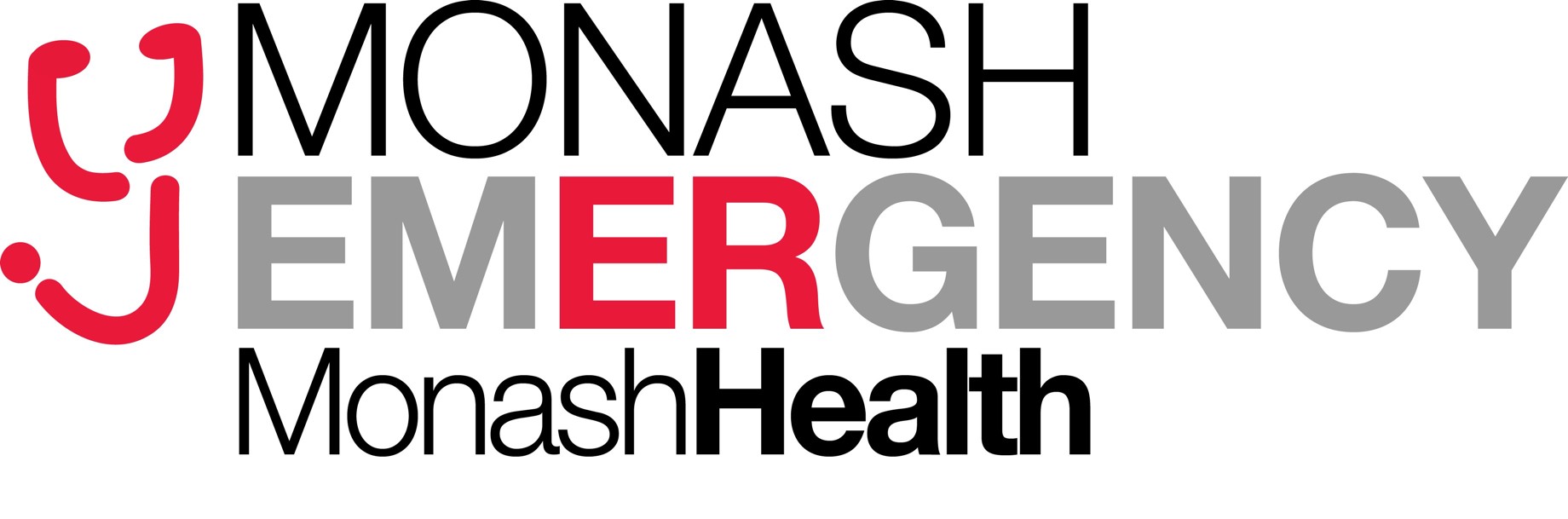 Application form(DEMT and Candidate to sign)  Candidate 	name: __________________________________________ 	 Name of Hospital / 	health service: ______________________________I certify that our Dept is assisting with setting/marking questions and the above candidate is eligible to sit the fellowship examination in May 2023.This candidate is in their final year of training (required for prioritisation)   	 	 	 	YES 	 	NO 	 	(please circle)  DEMT name: ______________________________________________DEMT email address: ______________________________________________   DEMT signature:  __________________________ 	 	Exam Candidate:  I have sat 	the Monash 	Health Practice 	exam previously (Required for prioritisation if 	exam oversubscribed) 	  	 	 	 	YES 	 	NO 	 	(please circle)  Candidate signature: 	___________________________________________ 	 Candidate email address: _______________________________________   